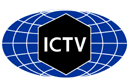 Part 1: TITLE, AUTHORS, APPROVALS, etcAuthor(s) and email address(es)Author(s) institutional address(es) (optional)Corresponding authorList the ICTV Study Group(s) that have seen this proposalICTV Study Group comments and response of proposerICTV Study Group votes on proposalAuthority to use the name of a living personSubmission datesICTV-EC comments and response of the proposerPart 2: NON-TAXONOMIC PROPOSALText of proposalPart 3: TAXONOMIC PROPOSALName of accompanying Excel moduleAbstractText of proposalSupporting evidenceTable 1. Main genomic characteristics of the isolated viruses of the three proposed viral families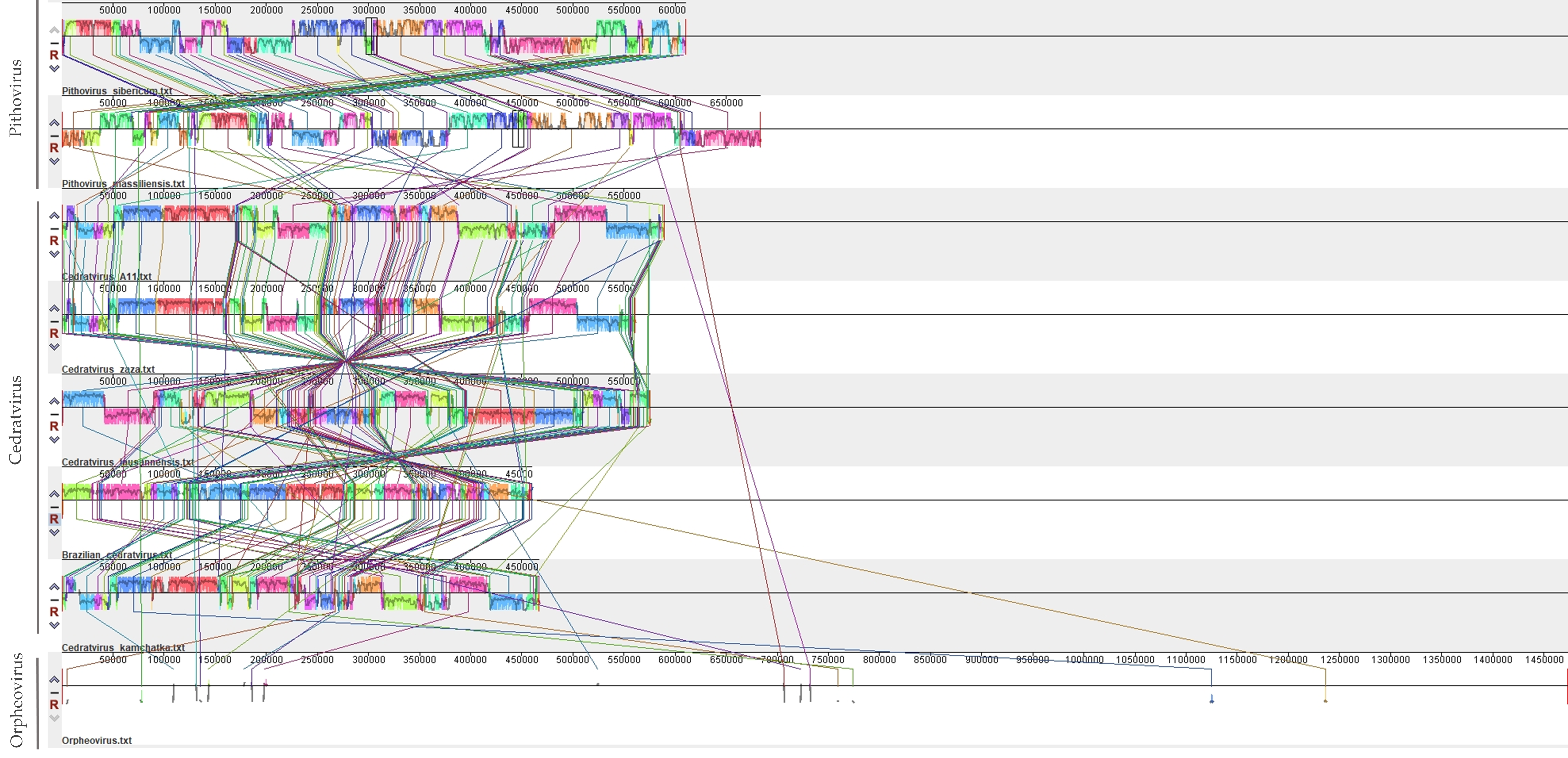 Figure 1. Genomic synteny analysis. Comparison of the genome organization between viral isolates of the three proposed families. The schematic whole genome alignment diagram was obtained using the Mauve software package [24]. 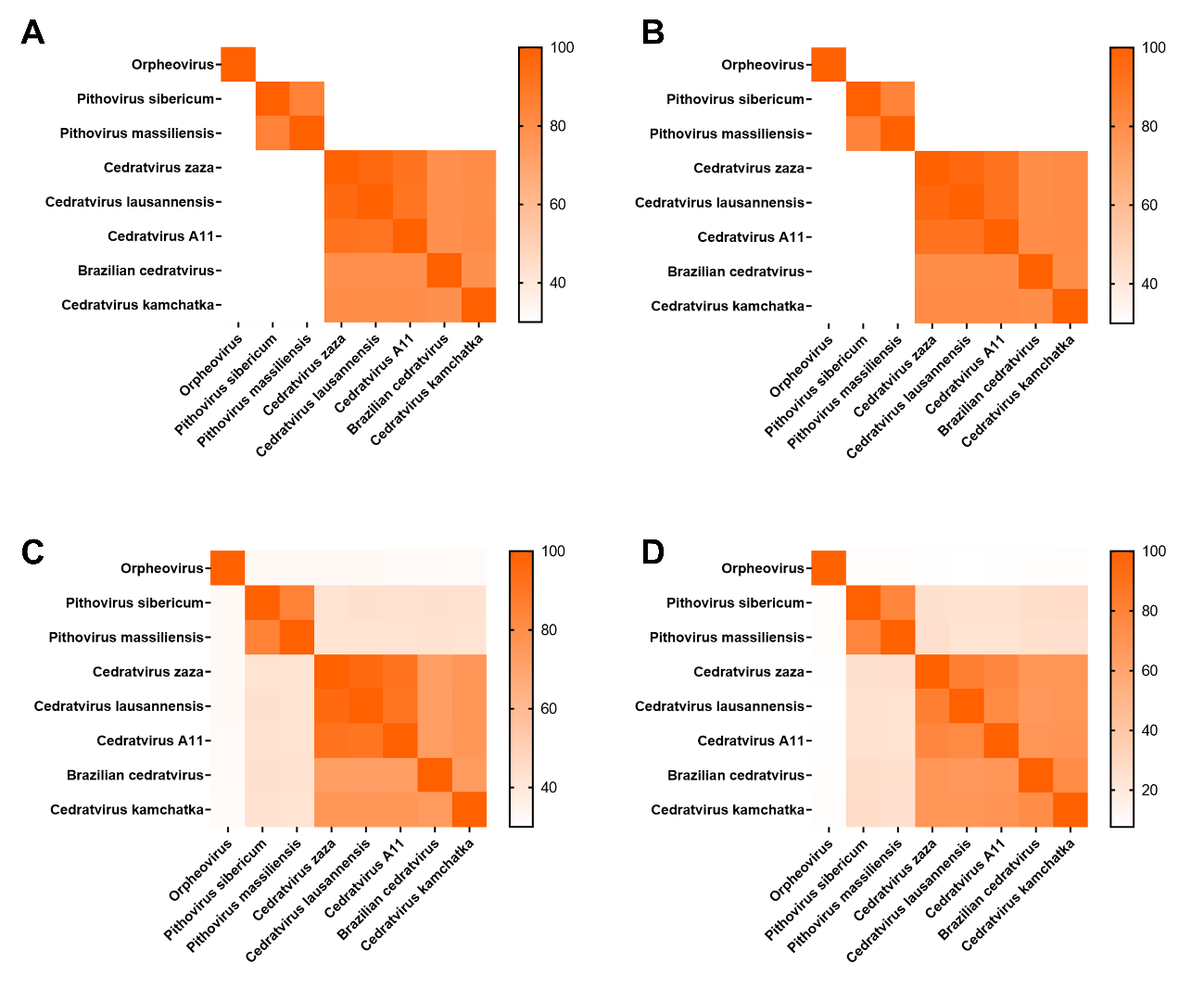 Figure 2. (A and B) Pairwise genomic and ORFs Average Nucleotide Identity (ANI). ANI values <70% were set to 0 [25]; (C) Pairwise Average Nucleotide Identity (AAI) [25]; (D) Normalized gene sharing level [26].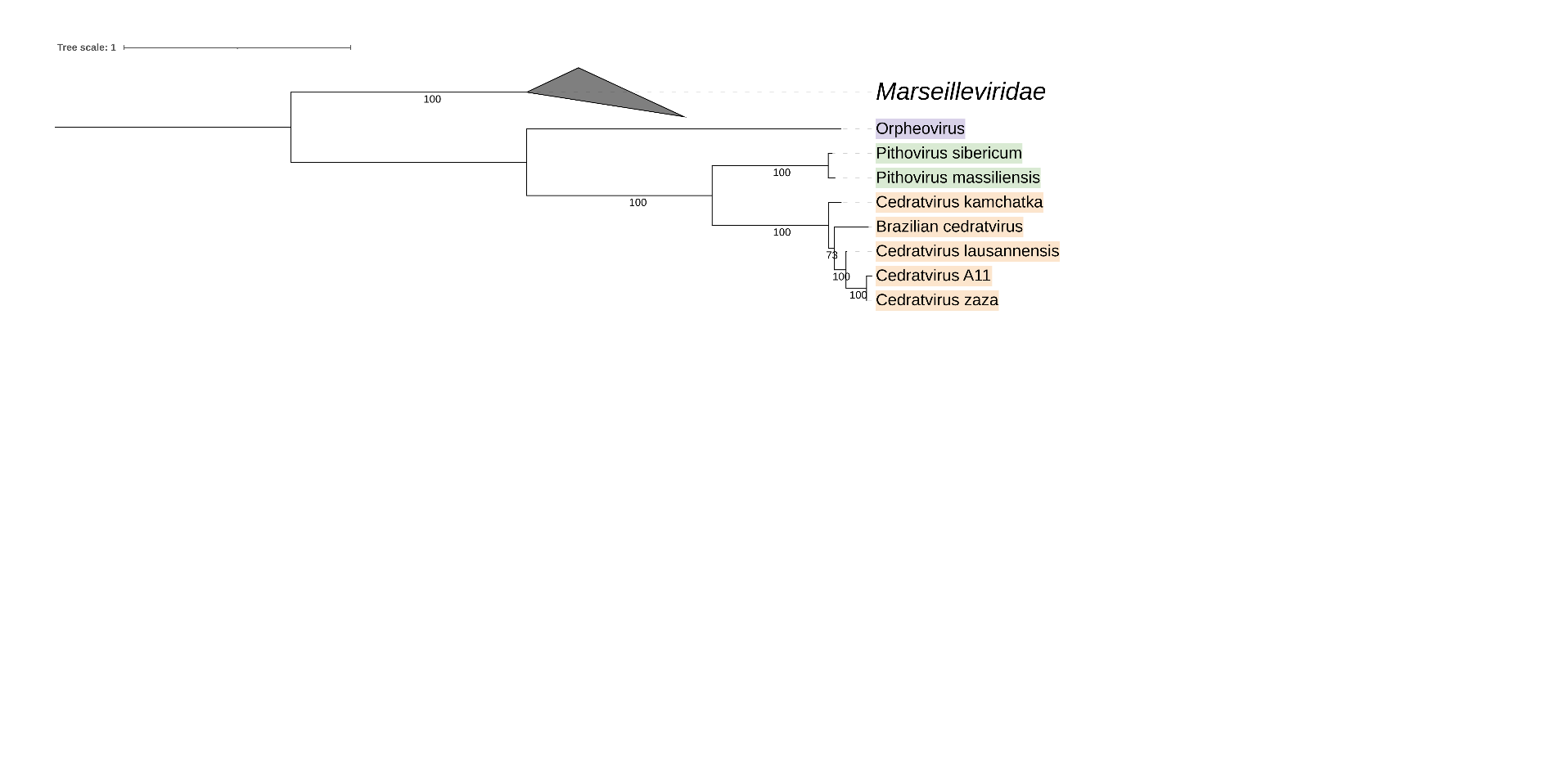 Figure 3. Maximum Likelihood based phylogenetic tree of 7 marker genes constructed using IQ-TREE multicore version 2.2.0 [27]. The best-fit model was VT+F+R3 chosen according to BIC [28]. The branch supports were computed by 1000 ultrafast bootstrap. The phylogenetic tree was visualized and edited using iTOL [29]. Members of the three proposed new families are indicated by different shades. References1. 	Koonin E V., Dolja V V., Krupovic M, et al (2020) Global Organization and Proposed Megataxonomy of the Virus World. Microbiol Mol Biol Rev 84:. https://doi.org/10.1128/mmbr.00061-192. 	Philippe N, Legendre M, Doutre G, et al (2013) Pandoraviruses: Amoeba viruses with genomes up to 2.5 Mb reaching that of parasitic eukaryotes. Science (80- ) 341:281–286. https://doi.org/10.1126/science.12391813. 	Legendre M, Lartigue A, Bertaux L, et al (2015) In-depth study of Mollivirus sibericum, a new 30,000-y-old giant virus infecting Acanthamoeba. Proc Natl Acad Sci 112:E5327–E5335. https://doi.org/10.1073/PNAS.15107951124. 	Andreani J, Khalil JYB, Sevvana M, et al (2017) Pacmanvirus, a New Giant Icosahedral Virus at the Crossroads between Asfarviridae and Faustoviruses5. 	Reteno DG, Benamar S, Khalil JB, et al (2015) Faustovirus, an Asfarvirus-Related New Lineage of Giant Viruses Infecting Amoebae. J Virol 89:6585. https://doi.org/10.1128/JVI.00115-156. 	Bajrai L, Benamar S, Azhar E, et al (2016) Kaumoebavirus, a New Virus That Clusters with Faustoviruses and Asfarviridae7. 	Rolland C, Andreani J, Sahmi-Bounsiar D, et al (2021) Clandestinovirus: A Giant Virus With Chromatin Proteins and a Potential to Manipulate the Cell Cycle of Its Host Vermamoeba vermiformis. Front Microbiol 0:2224. https://doi.org/10.3389/FMICB.2021.7156088. 	Levasseur A, Andreani J, Delerce J, et al (2016) Comparison of a Modern and Fossil Pithovirus Reveals Its Genetic Conservation and Evolution. Genome Biol Evol 8:2333–9. https://doi.org/10.1093/gbe/evw1539. 	Andreani J, Aherfi S, Bou Khalil J, et al (2016) Cedratvirus, a Double-Cork Structured Giant Virus, is a Distant Relative of Pithoviruses. Viruses 8:300. https://doi.org/10.3390/v811030010. 	Bertelli, Claire1. Bertelli C, Mueller L, Thomas V, Pillonel T, Jacquier N GG 2017. C lausannensis-digging into P diversity. EM, Mueller L, Thomas V, et al (2017) Cedratvirus lausannensis - digging into Pithoviridae diversity11. 	Rodrigues RAL, Andreani J, Andrade AC dos SP, et al (2018) Morphologic and Genomic Analyses of New Isolates Reveal a Second Lineage of Cedratviruses. J Virol 92:. https://doi.org/10.1128/jvi.00372-1812. 	Jeudy S, Rigou S, Alempic JM, et al (2020) The DNA methylation landscape of giant viruses. Nat Commun 2020 111 11:1–12. https://doi.org/10.1038/s41467-020-16414-213. 	Andreani J, Khalil JYB, Baptiste E, et al (2018) Orpheovirus IHUMI-LCC2: A New Virus among the Giant Viruses14. 	ICTV (2021) ICTV - Taxonomy15. 	Legendre M, Bartoli J, Shmakova L, et al (2014) Thirty-thousand-year-old distant relative of giant icosahedral DNA viruses with a pandoravirus morphology. Proc Natl Acad Sci U S A 111:4274–4279. https://doi.org/10.1073/pnas.132067011116. 	Boudjemaa H, Andreani J, Bitam I, Scola B La (2020) Diversity of Amoeba-Associated Giant Viruses Isolated in Algeria. Divers 2020, Vol 12, Page 215 12:215. https://doi.org/10.3390/D1206021517. 	Rigou S, Santini S, Abergel C, et al (2022) Past and present giant viruses diversity explored through permafrost metagenomics. Nat Commun 2022 131 13:1–13. https://doi.org/10.1038/s41467-022-33633-x18. 	Alempic JM, Lartigue A, Goncharov AE, et al (2023) An Update on Eukaryotic Viruses Revived from Ancient Permafrost. Viruses 2023, Vol 15, Page 564 15:564. https://doi.org/10.3390/V1502056419. 	Bäckström D, Yutin N, Jørgensen SL, et al (2019) Virus Genomes from Deep Sea Sediments Expand the Ocean Megavirome and Support Independent Origins of Viral Gigantism. American Society for Microbiology20. 	Silva LK dos S, Andrade AC dos SP, Dornas FP, et al (2018) Cedratvirus getuliensis replication cycle: an in-depth morphological analysis. Nature Publishing Group21. 	de Miranda Boratto PV, Oliveira GP, Abrahão JS (2022) “Yaraviridae”: a proposed new family of viruses infecting Acanthamoeba castellanii. Arch Virol 167:711–715. https://doi.org/10.1007/S00705-021-05326-1/FIGURES/322. 	Souza F, Rodrigues R, Reis E, et al (2019) In-depth analysis of the replication cycle of Orpheovirus. Virol J 16:158. https://doi.org/10.1186/s12985-019-1268-823. 	Aylward FO, Moniruzzaman M, Ha AD, Koonin E V. (2021) A phylogenomic framework for charting the diversity and evolution of giant viruses. PLoS Biol 19:. https://doi.org/10.1371/JOURNAL.PBIO.300143024. 	Darling AE, Mau B, Perna NT (2010) progressiveMauve: Multiple Genome Alignment with Gene Gain, Loss and Rearrangement. PLoS One 5:e11147. https://doi.org/10.1371/JOURNAL.PONE.001114725. 	Rodriguez-R LM, Konstantinidis KT (2016) The enveomics collection: a toolbox for specialized analyses of microbial genomes and metagenomes. https://doi.org/10.7287/PEERJ.PREPRINTS.1900V126. 	Zhang R, Takemura M, Murata K, Ogata H (2023) “Mamonoviridae”, a proposed new family of the phylum Nucleocytoviricota. Arch Virol 168:1–6. https://doi.org/10.1007/S00705-022-05633-1/FIGURES/327. 	Minh BQ, Schmidt HA, Chernomor O, et al (2020) IQ-TREE 2: New Models and Efficient Methods for Phylogenetic Inference in the Genomic Era. Mol Biol Evol 37:1530–1534. https://doi.org/10.1093/MOLBEV/MSAA01528. 	Kalyaanamoorthy S, Minh BQ, Wong TKF, et al (2017) ModelFinder: fast model selection for accurate phylogenetic estimates. Nat Methods 2017 146 14:587–589. https://doi.org/10.1038/nmeth.428529. 	Letunic I, Bork P, Gmbh BS (2021) Interactive Tree Of Life (iTOL) v5: an online tool for phylogenetic tree display and annotation. Nucleic Acids Res 1–4. https://doi.org/10.1093/nar/gkab30130.     Postler TS, Rubino L, Adriaenssens EA, Dutilh B, Harrach B, Junglen S, Kropinski AM, Krupovic M, Wada J, Crane A, Kuhn JH, Mushegian A, Rumnieks J, Sabanadzovic S, Simmonds P, Varsani A, Zerbini MF, Callanan J, Pallen MJ, Draper LA, Hill C, Stockdale SR, 2022. Guidance for creation of individual and batch Latinized binomial virus species names. J Gen Virol 103 (12) https://doi.org/10.1099/jgv.0.001800 Code assigned:2023.011FShort title: Create 3 new families, 3 genera, and 7 new species within the order Pimascovirales (phylum Nucleocytoviricota).Short title: Create 3 new families, 3 genera, and 7 new species within the order Pimascovirales (phylum Nucleocytoviricota).Short title: Create 3 new families, 3 genera, and 7 new species within the order Pimascovirales (phylum Nucleocytoviricota).Queiroz VF, Rodrigues RAL, Abrahão JSvictoriafq18@gmail.com; rodriguesral07@gmail.com; jonatas.abrahao@gmail.comUniversidade Federal de Minas Gerais, Instituto de Ciências Biológicas, Laboratório de Vírus. Av. Antônio Carlos, 6627, Pampulha. Code: 31270-901.Jônatas S. Abrahão, jonatas.abrahao@gmail.comFungal and Protist Viruses SC ChairStudy GroupNumber of membersNumber of membersNumber of membersStudy GroupVotes supportVotes againstNo voteIs any taxon name used here derived from that of a living person (Y/N)Taxon namePerson from whom the name is derivedPermission attached (Y/N)Date first submitted to SC Chair19 June, 2023Date of this revision (if different to above)20 October, 2023Please consider changing the names of some taxa to avoid the same “stem” (e.g. Cedratvirus, Cedratviridae). Response:The authors changed names of genera to address/accept the suggestion.2023.011F.v2.Pimascovirales_newfam.xlsxOrpheovirus, pithoviruses, and cedratviruses are ovoid-shaped “giant viruses” that cluster together with viruses within the order Pimascovirales. However, currently, none of these viruses are formally classified by ICTV. Here, we propose to create 3 new families, 3 new genera, and 7 new species with binomial names within the order Pimascovirales to include these viruses in the formal classification. We present morphological, genomic, and phylogenetic evidence supporting our proposal.Viral isolateGenome sizeGC%Coding densityCDSORFanstRNAsPithovirus sibericum61003335.80%69%53234.58%0Pithovirus massiliensis 68325435.40%67%66722.03%0Cedratvirus A1158906842.59%84%76332.76%1Cedratvirus lausannensis57516142.78%86%75214.76%0Cedratvirus zaza56088742.73%86%7179.62%0Brazilian cedratvirus46003842.88%89%67720.97%0Cedratvirus kamchatka46676740.62%85%64715.76%1Orpheovirus147365524.99%70%152045.78%2